Appel à projet 2022-7 – Profil de stageDIM PAMIRPatrimoines matériels – innovation, expérimentation et résilienceProjetDate de lancement de l’appel : 13 juin 2022Date de clôture de l’appel : 2 septembre 2022Dépôt des dossiers : https://pamir-aap22-7.sciencescall.org/Votre contact : pamir-admin@groupes-renater.frImportant Respecter le nombre de caractères indiqués est IMPERATIFSupprimer les parties inutilesAttention : un membre académique du DIM (laboratoire/institution) dépose UN SEUL projetsinon tous les projets déposés par ce laboratoire déposés deviennent inéligiblescf. texte d’orientationAcronyme et nom du projetAcronyme du projet (10 caractères maximum espaces compris) : Nom du projet en français : Nom du projet en anglais : Nom du laboratoireDescription du laboratoire – 1 000 caractères maximum espaces comprisEffectif du laboratoireSupprimer les lignes inutilesDe 0 à 10 salariésDe 11 à 20 salariésDe 21 à 50 salariésDe 51 à 250 salariésPlus de 250 salariésSite internet du laboratoireAdresse(s) mail de réception des candidatures (via le site de la Région)Informations relatives au stage proposéIntitulé du stage – 200 caractères maximum espaces comprisDescription du stage, explicitant notamment les activités du stagiaire et les aspects de formation associés – 1 500 caractères maximum espaces comprisCalendrier de travail – 1 000 caractères maximum espaces comprisDescriptif du profil recherché – 1 000 caractères maximum espaces comprisNiveau de qualification requis : Durée du stage – minimum 2 mois et maximum 6 mois : Date prévisionnelle de démarrage – au plus tôt 1er février 2023 et au plus tard 1er avril 2023 : Localisation du stageAdresse – 200 caractères maximum espaces comprisComplément d’adresse – 200 caractères maximum espaces comprisCode postalVilleAccès et transports – 200 caractères maximum espaces comprisIdentification du porteurNom du responsable du stage : Adresse mail du responsable du stage : Numéro de téléphone du responsable du stage : Axe(s) thématique(s) du DIM – Secteurs disciplinairesAxes méthodologiques – Plusieurs éléments peuvent être choisis Innovations instrumentales et expérimentales Données et méthodes numériques Pratiques patrimoniales et histoires des collections Diagnostic, prévision du comportement et stratégies de remédiationChamps thématiques – Plusieurs éléments peuvent être choisis Objets : production, circulation, usages Enregistrements biologiques, climatiques et environnementaux anciens Matériaux artistiques : la fabrique de l’artSecteurs disciplinaires – Plusieurs éléments peuvent être choisis Biologie – Environnement Chimie – Physique Informatique – mathématiques Sciences humaines et socialesPhotoQuand vous soumettez votre projet sur la plateforme https://dim-map-aap22-7.sciencescall.org/, déposez également une photo illustrant votre projet. Joignez les éventuels crédits à mentionner dans un fichier séparé.SignaturesSauf cas particuliers (par exemple équipes d’accueil, laboratoires pour lesquels le CNRS n’est pas cotutelle, etc.), l’organisme gestionnaire de la subvention est le CNRS.Rappel : assurez-vous d’avoir bien respecté les règles concernant l’inéligibilité (cf. texte d’orientation section 3.1 – portage, dépôt d’une photo, signatures, etc.)Rappel : si le projet est soutenu, le partenariat du projet respecte tous les engagements indiqués dans le texte d’orientation, notamment il autorise l'équipe du DIM à analyser l'ensemble des éléments du dossier après anonymisation, de manière à produire des analyses statistiques.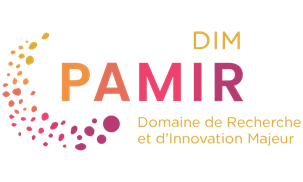 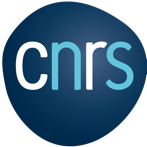 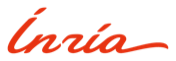 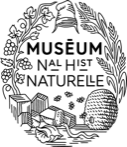 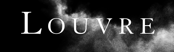 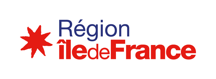 Prénom NomResponsable du stageDate et signaturePrénom Nomdu Directeur du laboratoiredu responsable de stageDate et signatureNom de l’établissement gestionnaire du stage